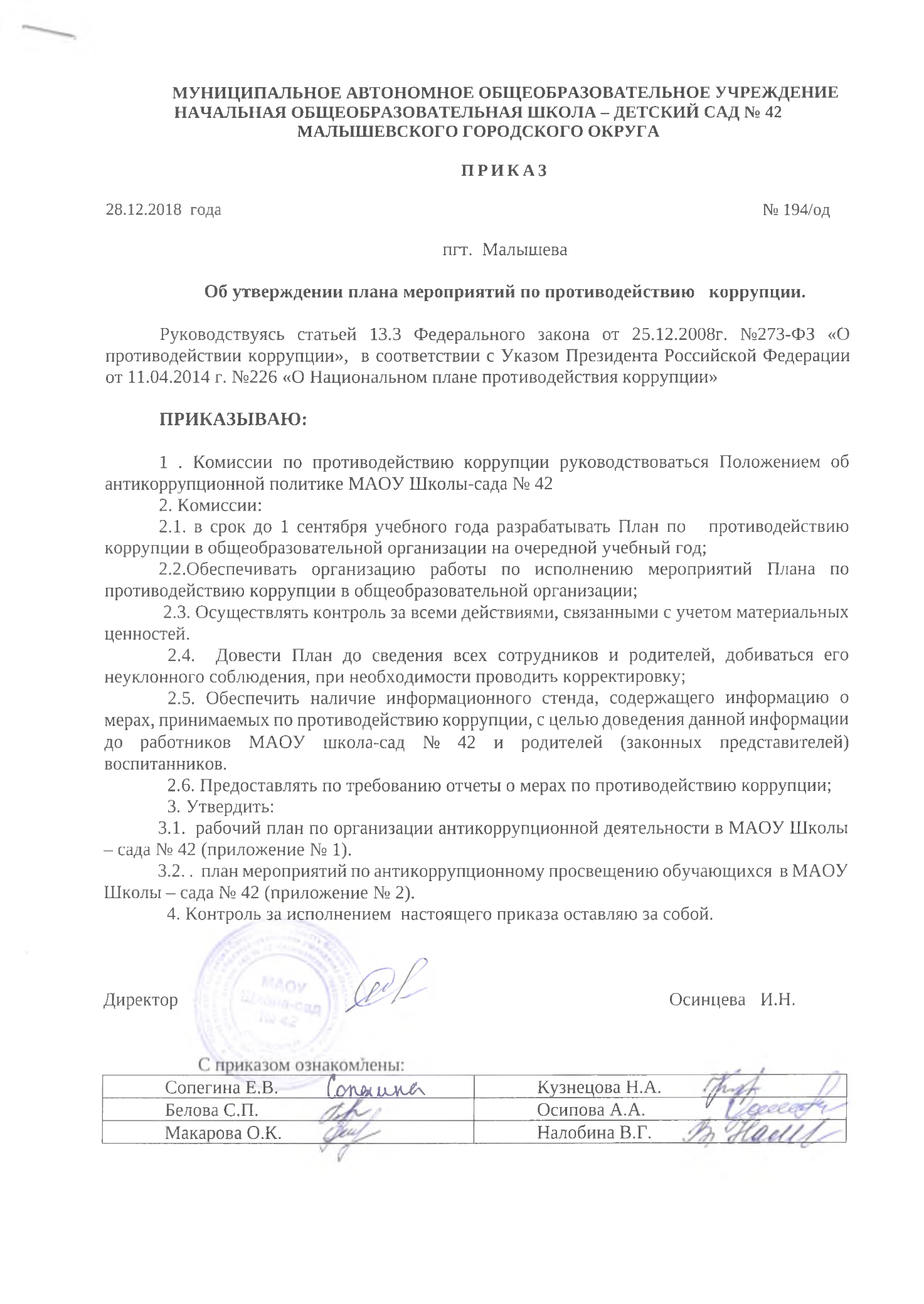                                                                                              Приложение №1                                                                                             к приказу №194/од от 28.12.2018г.ПЛАН МЕРОПРИЯТИЙ ПО МИНИМИЗАЦИИ КОРРУПЦИОННЫХ РИСКОВ  в МАОУ Школе-саде № 42 на 2019 год. Цель: Создание и внедрение организационно-правовых механизмов, нравственно- психологической атмосферы, направленных на эффективную профилактику коррупции в МАОУ Школе-сад №42Задачи:  - систематизация условий, способствующих коррупции в ОУ; - разработка мер, направленных на обеспечение прозрачности действий ответственных лиц в условиях коррупционной ситуации; - совершенствование методов обучения и воспитания детей нравственным нормам, составляющим основу личности, устойчивой против коррупции; - разработка и внедрение организационно - правовых механизмов, снимающих возможность коррупционных действий;- содействие реализации прав граждан  на доступ к информации о фактах коррупции и коррупциогенных факторов, а также на их свободное освещение в средствах массовой информации ( сайт МАОУ Школы-сада № 42).                                                                                               Приложение№2                                                                                                                                                                                                               к приказу №194/ од от 28.112.2018г.                                                                   ПЛАНработы по антикоррупционному образованию, просвещению обучающихся  МАОУ Школы- сада №42 на 2019-2020 учебный год.     Цель антикоррупционного воспитания – воспитывать ценностные установки и развивать способности, необходимые для формирования у молодых людей гражданской позиции относительно коррупции.      Задачи антикоррупционного воспитания:- Дать общее представление о сущности коррупции, ее формах, особенностях проявления в различных сферах жизни общества, причинах и социально опасных  и вредных последствий этого явления.- Сформировать навыки адекватного анализа и личностной оценки данного социального явления с опорой на принцип историзма.- Сформировать комплекс знаний о коррупционных ситуациях для формирования стандартов поведения в соответствии с правовыми  и морально-этическими нормами.- Формировать нетерпимость к проявлению коррупции.- Продемонстрировать возможности борьбы с коррупцией.- Воспитать в учащихся ценностные установки ( уважение к демократическим ценностям;  неравнодушие ко всему тому, что происходит рядом; честность; ответственность за действие, поступок; постоянное усовершенствование личной, социальной,  познавательной и культурной компетенции т.п.).- Способность реализации различных возможностей: общаться, находить, передавать информацию и распоряжаться ею; критически мыслить и решать проблемы; рационально планировать и организовывать деятельность, распоряжаться временными, финансовыми  и другими ресурсами; действовать творчески, инициативно, осмысленно и самостоятельно, брать на себя ответственность за  свои действия; общаться и сотрудничать, конструктивно решать расхождения и конфликты; и принимать участие в жизни школы, местной его, общества, при необходимости брать на себя роль лидера и т.д.      Поскольку основной мишенью антикоррупционного воспитания в школе является формирование гражданского сознания, то наиболее благоприятная для его интеграции среда_ социальные дисциплины: обществознание, история , литература и т.д. Связь с упомянутыми предметами неминуема и поэтому проблематика коррупции рассматривается с использованием понятий юридических, политических, исторических, экономических наук.      Основные компоненты системы антикоррупционного воспитания в школе:   В начальной школе, в предмете «Окружающий мир» Федеральным государственным стандартом в разделе «Человек и общество» предусмотрено изучение ряда тем, способствующих  формированию компонентов антикоррупционного сознания. Это такие темы как:  - Общество- люди, которых объединяет общая культура и которые связаны друг с другом совместной деятельностью во имя общей цели. - Человек – член общества. Взаимоотношение человека с другими людьми. Культура общения.Уважение к  чужому мнению. - Семья - самое близкое окружение человека. Семейные традиции. Взаимоотношение в семье и взаимопомощь членов семьи. Оказание посильной помощи взрослым. Забота о детях, престарелых, больных – долг каждого человека. Хозяйства семьи. Родословная. Имена и фамилии членов семьи.  - Младший школьник. Правила поведения в школе, на уроке. Обращение к учителю. Классный, школьный  коллектив, совместная учеба, игры, отдых. Друзья, взаимодействие между ними; ценность дружбы, согласия, взаимной помощи. Правила взаимоотношений со взрослыми, сверстниками. Культура поведения в школе и других общественных местах.       Ожидаемый результат:- Сформированная личность, которая наделена знаниями об опасности, которую представляет собой коррупция для благосостояния общества и безопасности государства; которая не желает мириться с проявлениями коррупции; личность,  которая способна и желает устранить коррупцию.№ п/пНаименование мероприятияСроки проведенияОтветственный1. Контроль соблюдения законодательства в области противодействия коррупции1. Контроль соблюдения законодательства в области противодействия коррупции1. Контроль соблюдения законодательства в области противодействия коррупции1. Контроль соблюдения законодательства в области противодействия коррупции1.1.Мониторинг изменений действующего законодательства в области противодействия коррупцииПостоянноДиректор, заместитель директора по УВР,  старший воспитатель  1.2.Рассмотрение вопросов исполнения законодательства в области противодействия коррупции об эффективности принимаемых мер по противодействию «бытовой» коррупции на:-  совещаниях  при заведующем, при старшем воспитателе;- общих собраниях работников;- заседаниях Совета родителей, Педагогических советах;- собраниях, конференциях для  родителей.В течение годаДиректор, заместитель директора  по  УВР, старший воспитатель  1.3.  Составление отчетов об исполнении Плана мероприятий по противодействию коррупции в сфере образования в 2018-2019 г.ежегодноДиректор,  заместитель директора по УВР,старший воспитатель    2. Меры по совершенствованию функционирования МАОУ Школы-сад № 42 в целях предупреждения коррупции2. Меры по совершенствованию функционирования МАОУ Школы-сад № 42 в целях предупреждения коррупции2. Меры по совершенствованию функционирования МАОУ Школы-сад № 42 в целях предупреждения коррупции2. Меры по совершенствованию функционирования МАОУ Школы-сад № 42 в целях предупреждения коррупции2.1.Предоставление директором  в Отдел образования Администрации Малышевского городского округа   сведений о доходах, об имуществе и обязательствах имущественного характера, а также о доходах, об имуществе и обязательствах имущественного характера своих супруги (супруга) и несовершеннолетних детей  По требованиюДиректор     2.2.Рассмотрение уведомлений о фактах обращений в целях склонения к совершению коррупционных правонарушенийПо факту уведомленияДиректор     2.3.Проведение служебных проверок по фактам обращений физических и юридических лиц в отношении отказа от предоставления муниципальных услуг в сфере образования или некачественного их предоставленияПо факту обращенияДиректор2.4.Приведение локальных нормативных актов в соответствие с требованиями законодательства о противодействии коррупции1 раз в кварталДиректор       2.5.Осуществление закупок товаров, работ, услуг в соответствии с федеральными законом  ПостоянноДиректор,главный бухгалтер2.6.Распределение выплат стимулирующего характера на заседаниях  комиссии по распределению выплат стимулирующего характера ежемесячноКомиссия по распределению выплат стимулирующего характера.2.7.Проведение анализа и корректировки должностных обязанностей сотрудников образовательного учреждения, исполнение которых в наибольшей степени подвержено риску коррупционных проявленийиюньДиректор2.8.Организация проверки достоверности предоставляемых гражданином персональных данных и иных сведений при поступлении на работу в МАОУ Школу-сад № 42ПостоянноДиректор  2.9.Проведение оценки  всестороннего анализа профессиональной деятельности педагогических работников, аттестующихся с целью установления квалификационных категорийВ течение года, по графикуЭкспертная комиссия рабочей группы при Аттестационной комиссии 2.10.Актуализация информации, размещенной на стендах и на официальном сайте МАОУ Школы-сад №42, посвященных антикоррупционной тематике Один раз в кварталСтарший воспитатель, секретарь руководителя3. Меры по правовому просвещению и повышению антикоррупционной компетентности сотрудников, обучающихся, воспитанников МАОУ Школы-сад № 42 и их родителей3. Меры по правовому просвещению и повышению антикоррупционной компетентности сотрудников, обучающихся, воспитанников МАОУ Школы-сад № 42 и их родителей3. Меры по правовому просвещению и повышению антикоррупционной компетентности сотрудников, обучающихся, воспитанников МАОУ Школы-сад № 42 и их родителей3. Меры по правовому просвещению и повышению антикоррупционной компетентности сотрудников, обучающихся, воспитанников МАОУ Школы-сад № 42 и их родителей3.1.Организация и проведение к Международному дню борьбы с коррупцией (9 декабря) мероприятий, направленных на формирование в обществе нетерпимости к коррупционному поведениюДекабрьЗаместитель директора по УВР, старший воспитатель, педагогические работники3.2.Проведение мероприятий  гражданской и правовой сознательности:- проведение занятий по правам ребенка в старших, подготовительных к школе группах; в 1 классе- проведение родительских собраний «Права и обязанности участников образовательной деятельности»ДекабрьЗаместитель директора по УВР,старший воспитатель,   педагогические работники3.3.Изготовление и распространение среди родительской общественности памятокОктябрь, апрельЗаместитель директора по УВР,старший воспитатель, педагогические работники3.4.Выставка рисунков воспитанников МАОУ Школы-сад № 42 «Мои права»ДекабрьЗаместитель директора по УВР,старший воспитатель,  педагогические работники3.5.Организация  участия сотрудников МАОУ Школы-сад № 42 в семинарах по вопросам формирования антикоррупционного  поведенияВ течение годаЗаместитель директора по УВР,старший воспитатель  4. Взаимодействие МАОУ Школы-сад № 42 и родителей (законных представителей) воспитанников4. Взаимодействие МАОУ Школы-сад № 42 и родителей (законных представителей) воспитанников4. Взаимодействие МАОУ Школы-сад № 42 и родителей (законных представителей) воспитанников4. Взаимодействие МАОУ Школы-сад № 42 и родителей (законных представителей) воспитанников4.1.Информирование родителей (законных представителей) о правилах приема в МАОУ Школу-сад № 42В течение годаДиректор,секретарь руководителя   4.2.Проведение ежегодного опроса родителей (законных представителей) воспитанников с целью определения степени их удовлетворенности работой МАОУ Школы-сада № 42, качеством предоставляемых образовательных услугСентябрьЗаместитель директора по УВР,старший воспитатель,педагогические  работники 4.3.Размещение на сайте  информации о   противодействии коррупции в   МАОУ Школе-сад № 42В течении годаСтарший воспитатель,секретарь руководителя 4.4.Обеспечение функционирования сайта МАОУ Школы-сад № 42, в соответствии с постановлением  Правительства РФ от 10.07.2013 №582 «Об утверждении правил размещения на официальном сайте образовательной организации в информационно-телекоммуникационной сети «Интернет» и обновления информации об образовательной организации»В течение года Старший воспитатель,секретарь руководителя.  № п/п              Наименование мероприятие    Сроки проведенияОтветственные  1.Участие во Всероссийской олимпиаде школьников по праву.  ЕжегодноКлассный руководитель  2.Классный час « Что такое хорошо и что такое плохо»сентябрьКлассный руководитель  3.Классный час  « Жизнь дана на добрые дела»октябрьКлассный руководитель  4.Беседа «Быть честным. По законам справедливости»ноябрьКлассный руководитель  5.Проведение классного часа, посвященного Международному дню борьбы с коррупцией декабрьКлассный руководитель  6.Беседа «Проблема «обходного» пути»январьКлассный руководитель  7.Классный час «Откуда берутся запреты»февральКлассный руководитель  8. Игра «Быть представителем власти»мартКлассный руководитель  9. Беседа «Когда все в твоих руках»апрельКлассный руководитель  10.Классный час « Что такое коррупция? Как решить проблему коррупции?майКлассный руководитель  11.Беседа « Закон и необходимость его соблюденияиюньКлассный руководитель  12.Ознакомление учащихся и их родителей с Уставом школы, правилами внутреннего распорядка, правилам для учащихсясентябрьКлассный руководительЗаместитель директора по УВР  13.Классный час « Наши права – наши обязанности. Право на образование»октябрьКлассный руководитель  14.Классный час «Зачем нужна дисциплина? Приемущество соблюдения законов»ноябрьКлассный  руководитель  15.Подготовка памяток «Как противостоять коррупции»декабрьКлассный руководитель, 16.Организация книжных выставок «Права человека», «Закон в твоей жизни»В течение годаКлассный руководитель  17. Проведение открытых уроков  с участием сотрудников правоохранительных органовВ течение годаЗаместитель директора по УВР